4.1  乘法的初步认识1. 看图填空。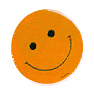 用加法算：（           ）   用乘法算：（        ）或（       ）                              用加法算：（           ）   用乘法算：（        ）或（       ）   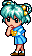 2. 把下面的加法的算式改写成乘法算式。   8+8+8+8=（    ）×（     ）     12+12+12+12=（     ）×（     ）9+9+9+3=（    ）×（     ）     12+12+12-12=（     ）×（     ）3.列出乘法算式。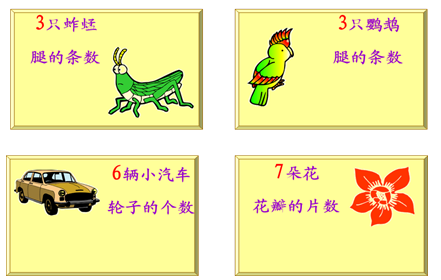 4.每两棵树之间是10米，从第一棵树到第五棵树之间有多远？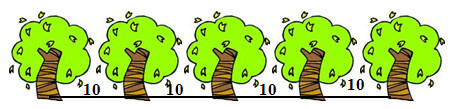 加法算式：（                ）           乘法算式：（                 ）5.连一连。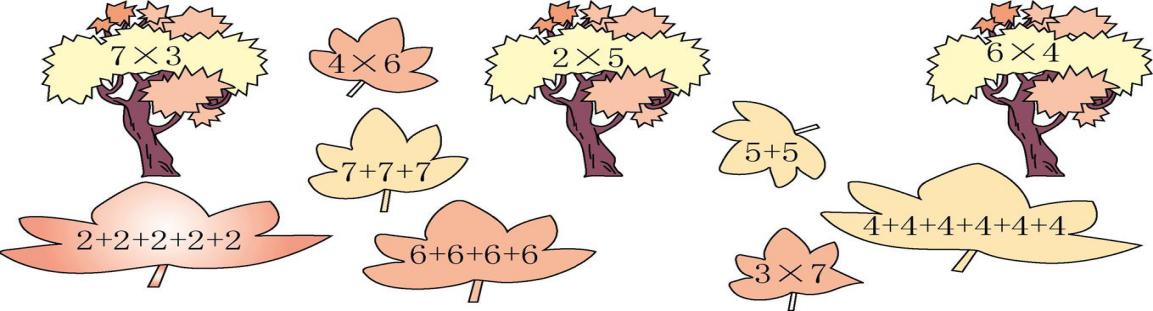 答案：2+2+2+2=8    2×4=8    4×2=8  6+6+6+6+6=30   5×6=30   6×5=30    2. 8×4   12×4   3×10   12×2     3. 3×6=18  3×2=6  6×4=24  7×5=35  4. 10+10+10+10=40  10×4=40   5.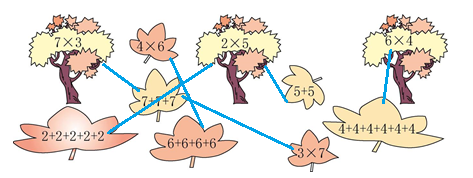 